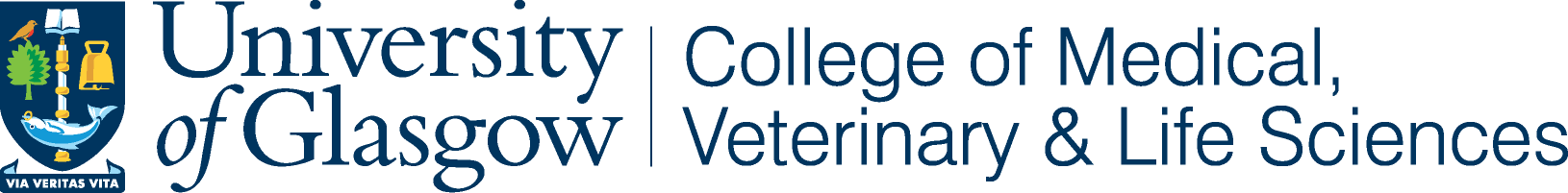 Centre Number:Project Number:Subject Identification Number for this trial:CONSENT FORMTitle of Project: Animal health interventions used for sheep and cattle on Islay: Livestock treatments and wildlifeName of Researcher(s):Nicholas JonssonGillian GilbertFiona McGillivray				Please initial boxI confirm that I have read and understand the information sheet dated 15/08/16(version 2 ) for the above study and have had the opportunity to ask questions.I understand that my participation is voluntary and that I am free to withdraw atany time, without giving any reason, without my legal rights being affected.I agree to take part in the above study.						Name of subject	Date	SignatureName of Person taking consent		Date	Signature(if different from researcher)Researcher	Date	Signature(1 copy for subject; 1 copy for researcher)